Васильева Татьяна Владимировнаучитель начальных классовМОУ «Кушалинская СОШ»Рамешковский район Тверская область Класс: 3План воспитательной работы в 3 классе Аннотация к работе: данная методическая разработка будет полезна для учителей начальных классов, классных руководителей, воспитателей групп продлённого дня, студентов педагогических вузов и колледжей.  При составлении плана были учтены приоритетные направления воспитательной работы в соответствии с ФГОС НОО. Представленный  план воспитательной работы  имеет чёткую структуру: содержит цели, задачи, законы школьной жизни, анализ воспитательной работы за предыдущий год, характеристику класса. Содержание и формы работы соответствуют возрастным особенностям младших школьников. Планируемые дела расписаны по месяцам. Уделяется внимание организации взаимодействия классного руководителя с родителями.  В данной разработке представлены планы индивидуального развития обучающихся с целью  создания условий для осмысления ими окружающей действительности и выработки собственной модели поведения.Социально – педагогическая  характеристика классаКоличество  учеников  – всего: 15,   мальчиков: 7 ,  девочек: 8.Возрастной состав:Лидеры класса:Алдошин Тимофей, Аванесян Кристина, Корзина Наталья.Учащиеся – активисты:Вихорь Дмитрий, Хорев Андрей, Журавлёв Илья, Юхарев Дмитрий, Асафьева Виктория, Воробьёв Кирилл.Трудности  в обучении:Брынза Валя, Лебедев Максим, Нуралиева Мафтуна.Конфликтные учащиеся:Журавлёв Илья, Юхарев Дмитрий, Воробьёв Кирилл.Проблемы класса:взаимоотношения между детьми;правила культуры поведения.Циклограмма классного  руководителяЕжедневно1. Работа с опаздывающими и выяснение причин отсутствия учеников на занятиях.2. Организация питания учащихся.3. Организация дежурства в классном кабинете.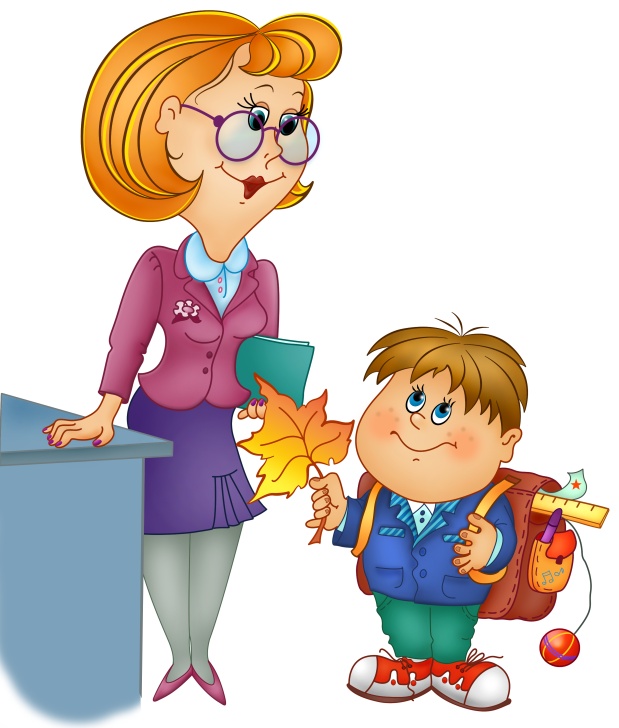 4. Индивидуальная работа с учащимися.Еженедельно1. Проверка дневников учащихся.2. Проведение мероприятий по плану.3. Работа с родителями.4. Взаимодействие с учителями предметниками.5. Работа с активом класса.Ежемесячно1. Взаимодействие с медработником школы и социальным педагогом.2. Встреча с родительским комитетом.Один раз в четверть1. Сдача отчетности по итогам учебной и воспитательной   деятельности.2. Участие в  работе семинара  классных руководителей.4. Коррекция плана воспитательной работы на новую четверть.5. Проведение родительского собрания.Один раз в год1. Проведение открытого мероприятия. 2. Оформление личных дел учащихся.3. Анализ и составление плана работы с классным коллективом.4. Сбор статистических данных о классе.Цели воспитательной работы Цель: формирование и развитие личности, сочетающей в себе высокие нравственные качества, творческую индивидуальность, стремление к здоровому образу жизни.Задачи: Научить детей дружно жить в коллективе, сообща учиться, трудиться, играть.Вырабатывать привычку культурного поведения, воспитывать доброжелательное отношение к людям.Содействовать укреплению здоровья школьников.Формировать чувства бережного отношения к природе.Предоставить детям широкие возможности для индивидуального развития через включение в разнообразные виды деятельности.Способствовать сближению интересов родителей и педагога по формированию развитой личности.Законы школьной жизни:- закон доброго слова- закон уважения к старшим- закон бережного отношения к природе- закон 0:0 (разумного отношения ко времени)- закон чистоты- закон справедливостиАнализ воспитательной работы за 2012-2013 уч. год.В 2012-13 уч. году ставились следующие цели и задачи воспитательной работы:цель воспитательной работы:формирование и развитие личности, сочетающей в себе высокие нравственные качества, творческую индивидуальность, стремление к здоровому образу жизни.Задачи:Научить детей дружно жить в коллективе, сообща учиться, трудиться, играть.Вырабатывать привычку культурного поведения, воспитывать доброжелательное отношение к людям.Содействовать укреплению здоровья школьников.Формировать чувства бережного отношения к природе.Предоставить детям широкие возможности для индивидуального развития через включение в разнообразные виды деятельности.Способствовать сближению интересов родителей и педагога по формированию развитой личности.          Воспитательная работа во 2 классе в 2012-13 г. велась в соответствии с требованиями ФГОС НОО. Внеурочная деятельность охватывала 3 направления и была организована в форме работы кружков. Кружки работали по расписанию, занятия проводились по разработанной программе и способствовали развитию личности ребёнка (кружок "Родничок", "Растём здоровыми", " Информатика в играх и задачах", секция "Оранжевый мяч").  Дети с удовольствием посещали занятия, приобретали социальные знания, получали опыт самостоятельного общественного действия.	Считаю, что основные направления, содержание, формы и методы работы были выбраны правильно. Наиболее эффективной формой работы с детьми стала групповая деятельность. В художественно-эстетической, трудовой, спортивно-оздоровительной и др. видах деятельности развивались познавательные интересы и творческие способности детей. С целью приобщения школьников к краеведческой работе шла работа над проектом "Стеклянных дел мастера".  С большим желанием второклассники стали членами волонтёрского отряда "Радуга добра" и развернули деятельность по оказанию помощи пожилым людям села.   В классе успешно реализовывались здоровьесберегающие технологии.Классные часы "Твоё здоровье в твоих руках", "Как люди отдыхают", "В гостях у гигиены", прогулки в природу, подвижные игры, разучивание комплекса упражнений на расслабление мышц, снятия усталости с глаз способствовали формированию здорового образа жизни школьников.	Большое внимание уделялось развитию взаимоотношений уч-ся в классе. В течение года проводились практикумы, ролевые игры, тренинги по этической грамматике. Однако, над этим вопросом предстоит ещё работать. Дети по отношению друг к другу не всегда тактичны, вежливы, доброжелательны. Индивидуальные формы работы имели кратковременный успех и требовали повторного воздействия. Считаю, что у обучающихся ещё не сформирована потребность в самовоспитании. Несмотря на  это, совместные дела, проведённые в прошлом году, способствовали сплочению классного коллектива ( классные часы «Поговорим о доброте», "В дружбе сила", " Как быть прилежным и старательным", работа клуба хороших манер, познавательно - игровая программа "Танковое сражение", КВН "Знай и люби природу", конкурс смекалистых и др.) 	В соответствии с планом проходила работа с родителями. Разнообразные формы проведения родительских собраний помогли превратить родителей из пассивных слушателей в активных участников учебно-воспитательного процесса. Родители с большим желанием участвовали  в семинаре-практикуме « Эти трудные домашние задания», в тренинге "Как уберечь детей от беды". Всех порадовала организационно - деятельностная игра «Учим детей мыслить». Постоянное взаимодействие с родительским активом содействовало разрешению возникающих проблем.   Считаю, что воспитательную работу в классе можно признать удовлетворительной. Поставленные цели и задачи были выполнены.Характеристика классаВ классе 15 учеников: 8 девочек и 7 мальчиков. Дети подобраны разного возраста: 2003-2004 годов рождения. 5 ребят из неполных семей, 6 обучающихся - из многодетных семей.              У ребят класса  сформирована учебная мотивация на основании диагностики и наблюдений.  Судя по результатам учебные интересы  разнообразны.               С целью изучения взаимоотношений в классе была проведена диагностическая методика "Пьедестал", которая показала, что основная масса ребят находят среди одноклассников друзей. У большинства детей этот выбор взаимный.              Взаимоотношения мальчиков основаны на игровых и коммуникативных интересах. Они держатся единой группой, самостоятельно умеют организовать свободное время. Однако иногда между ними возникают ссоры и обиды. Ребята в классе уважают Алдошина Тимофея. Он уравновешенный, любознательный, неконфликтный. Новенький мальчик Лебедев Максим легко влился в классный коллектив.             Девочки распределились по микрогруппам по 2 -3 человека на основе своих интересов: любимые книги, домашние животные, внеучебные занятия и т.д.  Среди девочек лидерами  называют Корзину Наташу и Аванесян Кристину за их справедливость, ответственность, чуткость. Между группами нет конфликтов, раздоров, ребята общаются между собой спокойно.           Явного лидера в классе еще нет. Ребята проявляют активность в подготовке  мероприятий, готовятся к традиционным классным часам. Но в  классе есть ещё дети, которые не могут, в силу своих особенностей, полностью контролировать поведение, бывают излишне шумны и подвижны (Журавлёв Илья, Юхарев Дима, Воробьёв Кирилл). Этим ученикам уделяется особое внимание (беседы с  родителями, индивидуальные беседы с самими ребятами).         В классе преобладают  познавательные ценности.         Родители детей класса откликаются на просьбы учителя. Советы воспринимают положительно. Родительский комитет старается создать благоприятные условия для жизни детей в социуме.           Многие ребята во внеурочное время посещают кружки, спортивные секции.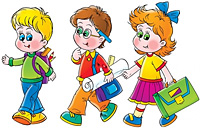 Программа работы с семьями учащихсяЦель: активизация деятельности родительского коллектива в жизни класса и     школы; педагогическое просвещение родителей.Задачи: создать единое сообщество учащихся, учителя и родителей; провести информационно-просветительскую работу с родителями.Работа с родителями осуществляется по следующим направлениям:последовательное двустороннее общение;педагогическое просвещение родителей;привлечение родителей  в воспитательный и образовательный процесс через различные формы.Родительский комитетПлан проведения родительских собраний на 2013-2014 учебный годВ течение учебного года планируются регулярные встречи с родительским комитетом, индивидуальное консультирование родителей.Работа с «трудными»  детьми1.	Запись бесед с ребёнком (каждую беседу записывать отдельно):а)	дата;б)	тема беседы;в)	краткое содержание;г)	поведение ребёнка во время беседы;д)	его отношение к происходящему;е)	его выводы по беседеПо истечении времени записать анализ изменения поведения ребёнка.2.	Запись бесед с родителями ребёнка (каждую беседу записывать отдельно):а)	дата;б)	тема беседы;в)	краткое содержание;г)	отношение родителей к происходящему, их мнение;
д)  ваши выводы по беседе с родителями.По истечении времени записать анализ изменения поведения ребёнка.3.	Посещения ребёнка на дому и проводимые беседы с родителями в домашних условиях (каждое посещение записывать отдельно). Характеристика ребёнка, акт обследования домашних условий проживания учащегося.4.	Протокол классного сбора учащихся данного класса, на котором:а)	ученики обсудили поведение своего товарища или группы ребят;б)	возможны обсуждения поступков, а также негативных явлений в классе.В протоколе указать:а)	дата;б)	повестка дня;в)	количество присутствующих учащихся;г)	выступления ребят по обсуждаемой теме;д)	решение классного сбора по выбранному вопросу.По истечении времени записать анализ изменения поведения ребёнка.5.	Запись беседы родительского совета класса с учащимся и его родителями:а)	дата;б)	тема беседы;в)	краткое содержание;г)	ответы ребёнка и родителей на поставленные вопросы по теме во время беседы;д)	отношение ребёнка и родителей к происходящему;е)	принятое решение родительского комитета.По истечении времени записать анализ изменения поведения ребёнка.6. Докладная записка, которая содержит информацию о решаемом вопросе, о принятых мерах учителем (всё перечисленное раннее представляется документально), и просьбе в содействии администрации в решении данного вопроса.Названные мероприятия проводятся совместно с социальным педагогом.                                            План индивидуального развития учащегося 3 класса МОУ "Кушалинская СОШ" Воробьёва Кирилла.Причины: 1. Проблемы в отношении со сверстниками.2. Низкая дисциплина на переменах.Цель: создать условия для целенаправленного воздействия на разные аспекты поведения ученика.План индивидуального развития учащегося 3 класса МОУ "Кушалинская СОШ" Юхарева Дмитрия.Причины:1. Проблемы с культурой взаимоотношений со сверстниками, культурой поведения.2. Низкая дисциплина на перемене.Цель: создание условий для осмысления обучающимся окружающей действительности и выработки собственной модели поведения.Принципы работы:- принцип открытости- принцип свободы участия- принцип сотворчества- принцип обратной связи- принцип привлекательности будущего дела- принцип деятельности- принцип успешности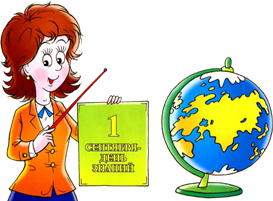 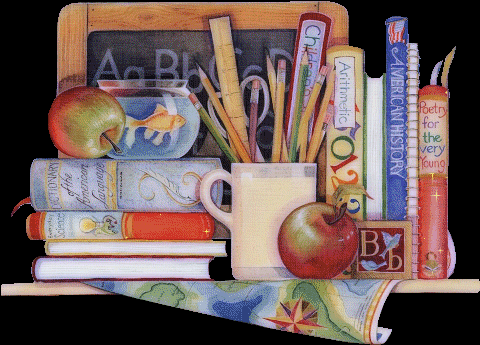 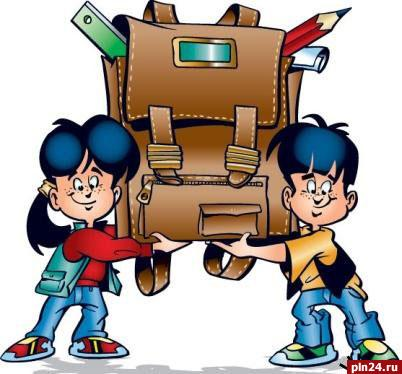 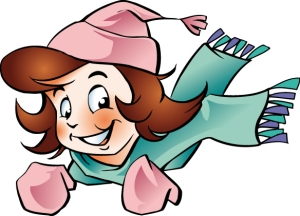 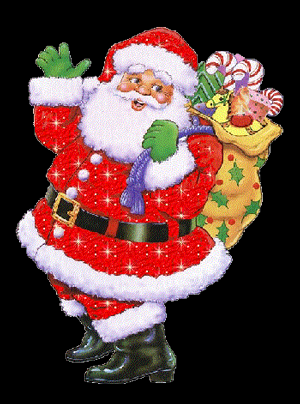 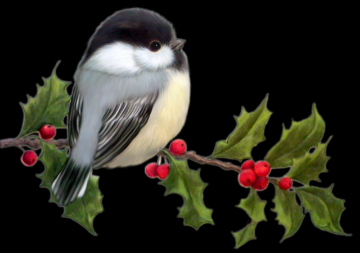 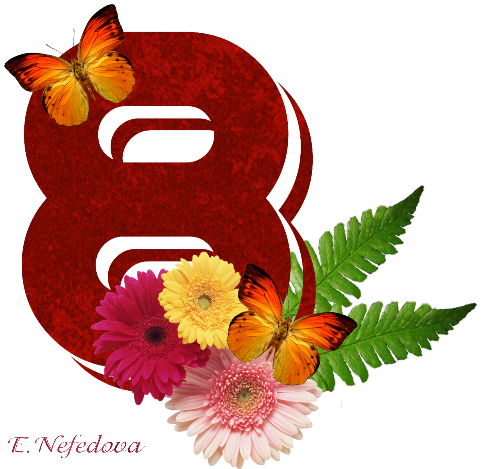 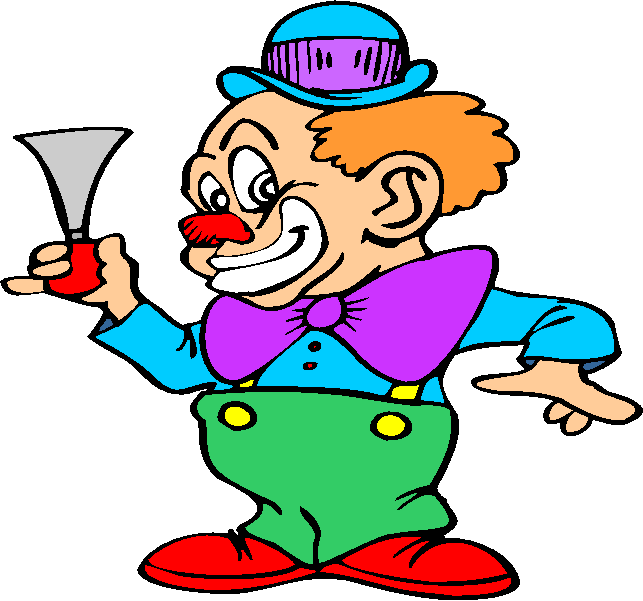 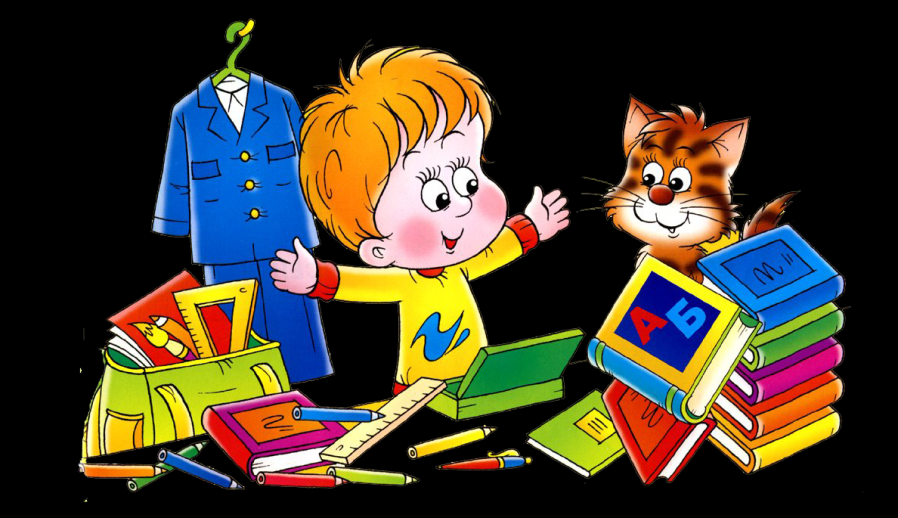 Десять заповедей для родителей Не жди, что твой ребенок будет таким, как ты или таким, как ты хочешь. Помоги ему стать не тобой, а собой.Не требуй от ребенка платы за все, что ты для него сделал. Ты дал ему жизнь, как он может отблагодарить тебя? Он даст жизнь другому, тот — третьему, и это необратимый закон благодарности.Не вымещай на ребенке свои обиды, чтобы в старости не есть горький хлеб. Ибо что посеешь, то и взойдет.Не относись к его проблемам свысока. Жизнь дана каждому по силам и, будь уверен, ему она тяжела не меньше, чем тебе, а может быть и больше, поскольку у него нет опыта.Не унижай!Не забывай, что самые важные встречи человека — это его встречи с детьми. Обращай больше внимания на них — мы никогда не можем знать, кого мы встречаем в ребенке.Не мучь себя, если не можешь сделать что-то для своего ребенка. Мучь, если можешь — но не делаешь. Помни, для ребенка сделано недостаточно, если не сделано все.Ребенок — это не тиран, который завладевает всей твоей жизнью, не только плод плоти и крови. Это та драгоценная чаша, которую Жизнь дала тебе на хранение и развитие в нем творческого огня. Это раскрепощенная любовь матери и отца, у которых будет расти не «наш», «свой» ребенок, но душа, данная на хранение.Умей любить чужого ребенка. Никогда не делай чужому то, что не хотел бы, чтобы делали твоему.Люби своего ребенка любым — неталантливым, неудачливым, взрослым. Общаясь с ним — радуйся, потому что ребенок — это праздник, который пока с тобой.Изучение уровня воспитанностиСписок использованных источников:Дереклеева Н.И. Справочник классного руководителя. Начальная школа. 1-4 классы.М.: «ВАКО», 2003. Кузнецова Н.П., Мейснер Е.В. Административное управление воспитательным процессом. Волгоград: Учитель, 2006. Спепанов Е.И. Педагогу о воспитательной системе школы и класса:Учебно-методическое пособие.- М.: ТЦ Сфера, 2004.Федеральный государственный образовательный стандарт начального общего образования. Приказ Минобрнауки от 06.10.2009, № 373.Примерная основная образовательная программа образовательного учреждения. Начальная школа / сост. Савинов. - М.: Просвещение, 2010.20032004Всегомальчики167девочки268всего31215№Ф.И.О.АдресТелефон1Алдошина В.С.п. Хохловка2Воробьёва О.В.с. Кушалино3№ТемаДата проведения1 Здравствуй, школа!сентябрь 2Оценка достижения планируемых результатов в нач. школе.октябрь3Об ответственности родителей за обучение и воспитание детей.декабрь4Непослушный ребёнок.март 5Влияние компьютера на здоровье школьникамайОсновные мероприятияСрокФорма Ответствен-ный Отмет-ка о выполне-нии1. Знакомство с семьёйСентябрь Анкетирование Васильева Т.В.(учитель)2. Составление психологического портрета ребёнкаОктябрь Тестирование Болева Н.Н.(соц. педагог)3. Диагностика социальной адаптации учащегося Ноябрь Диагност.методикиВасильева Т.В.,Болева Н.Н. 4. Уроки вежливости:  "Как надо дарить подарки", "Как нужно играть", "Как вести себя в классе", "Безопасность в школе"В течение годаРолевые игры, ситуатив-ные задачиВасильева Т.В.5. Включение ребёнка в разнообразные виды деятельности: классные и школьные праздники, изготовление подарков родным людям, дежурство по классу, посещение кружков В течение годаНаблюде-ние, анализ поступ-ков, оценка и поддерж-ка положи-тельных проявле-ний со стороны учащего-сяВасильева Т.В.6. Индивидуальные беседы с родителями: - "Режим дня"- "Организация свободного времени"- "Общение со сверстниками"Декабрь Март Май Совет, создание положи-тельных перспективВасильева Т.В.Основные мероприятияСрокФорма Ответствен-ный Отмет-ка о выполне-нии1. Изучение опыта семейного воспитанияСентябрь Анкетиро-вание Васильева Т.В.(учитель)2. Диагностическое исследование личности ребёнкаОктябрь Тестирова-ние, диагностич методикиБолева Н.Н.(соц. педагог)3. Психологический тренинг: "Подари улыбку", "Подарок", "Дай, пожалуйста", "Учимся вежливо отказывать", "Спасибо", "Развитие умения уступать в споре"В течение года Работа в паре, группе, ролевые игрыВасильева Т.В.4. Включение ребёнка в разнообразные виды деятельности: участие в школьных мероприятиях, посещение кружковВ течение годаПоощре-ние Васильева Т.В.5. Индивидуальная работа с родителями. Беседы:- "Причины агрессий"- "Правила хорошего тона"Декабрь Апрель Индиви-дуальная консуль-тация Васильева Т.В.6. Включение в социальные проекты: "Кому нужна моя помощь?"Май Разведка добрых дел Васильева Т.В.НаправленияГражданско-патриотическое воспитаниеЗдоровый образжизниИнтеллектуальноевоспитание( Интеллект)Духовно-нравственноевоспитание (Нравственность)Эстетическоевоспитание(Досуг)Работа с родителями(Семья)Школьное самоуправление1 -18«По дорогам сказки» (игра по ПДД)Интерактивная игра "Знатоки"Акция "Цветы в подарок". Конкурс « Бумажная фантазия ».Организаци-онное родительское собрание " Здравствуй, школа!" Выбор родительско-го комитета. Назначение обязанностей.20 - 30Рефлексивный круг " Я в школе".Беседа-совет "Безопас-ность и здоровье".  «Правила общения с окружающими» (добрые послания).Прогулка "Ветер, ветер, ты могуч".Индивидуаль-ные консультации.Рейд "Книга - твой друг".НаправленияГражданско-патриотическое воспитаниеЗдоровый образжизниИнтеллектуальноевоспитание( Интеллект)Духовно-нравственноевоспитание (Нравственность)Эстетическоевоспитание(Досуг)Работа с родителями(Семья)Школьное самоуправление1 -18Практикум " Если хочешь быть здоров - постарай-ся".День Учителя." Тёплые" письма ко дню пожилого человека.Оформление классного уголка.20 - 31Краеведческий смотр "Экскурсия по родным местам" (проект "Стеклянных дел мастера".)Интеллектуально - познавательная игра "Хочу всё знать!"Классный час «О лени и лентяях».Конкурс поделок «Осенние фантазии»Родительскоесобрание«Оценка достижения планируемых результатов в нач. школе»Трудовой десант.НаправленияГражданско-патриотическое воспитаниеЗдоровый образжизниИнтеллектуальноевоспитание( Интеллект)Духовно-нравственноевоспитание (Нравственность)Эстетическоевоспитание(Досуг)Работа с родителями(Семья)Школьное самоуправление1 -18День рождения школы.Весёлые стартыЭкологическая игра " Пернатые друзья"Анкета "Оцени поступок"Индивидуаль- ные консультации19 - 30Познавательный классный час  «На что имеем право»Практикум " Как пережить огорчения и страхи"Конкурс рисунков «Самой милой и любимой!» Общешколь-ное родительское собрание " Роль семьи в формирова-нии личности ребёнка."Организация отдыха в перемену.НаправленияГражданско-патриотическое воспитаниеЗдоровый образжизниИнтеллектуальноевоспитание( Интеллект)Духовно-нравственноевоспитание (Нравственность)Эстетическоевоспитание(Досуг)Работа с родителями(Семья)Школьное самоуправление1 -18Встреча-презентация " музея своего я"Классный час  «Почему нельзя?»Беседа - совет «Обман и его последствия»Экскурсия "Зимняя сказка"Мастерская Деда Мороза  (оформлениекабинета, изготовление открыток)19 - 28Игра - путешествие «Новый год шагает по планете»Новогодний праздникРодительскоесобрание «Об ответственности родителей за обучение и воспитание детей»Диспут «Что я могу сделать для того, чтобы лучше учиться!»НаправленияГражданско-патриотическое воспитаниеЗдоровый образжизниИнтеллектуальноевоспитание( Интеллект)Духовно-нравственноевоспитание (Нравственность)Эстетическоевоспитание(Досуг)Работа с родителями(Семья)Школьное самоуправление1 -18Психологический тренинг " Сходства и различия людей"Игра "Здорово-му всё здорово"Конкурс сочинений на спортивную темуМетодика "Кто прав?"Самодиагнос-тика типичного семейного воспитанияКонкурс физмину-Ток19 - 28Литературный рингПоэзия зимыКонкурс рисунков «Проказы матушки-зимы»Индивидуаль ные консультацииБеседа «Советы Айболита»НаправленияГражданско-патриотическое воспитаниеЗдоровый образжизниИнтеллектуальноевоспитание( Интеллект)Духовно-нравственноевоспитание (Нравственность)Эстетическоевоспитание(Досуг)Работа с родителями(Семья)Школьное самоуправление1 -18Классный час«О героях былых времён».Беседа «Береги глаз как алмаз» (разучива-ние комп-лекса упр. для глаз)Приключения в царстве математикиВ классной  мастерской.Подарки папам.Беседы с родителями по интересую-щим их  вопросам19 - 28Методика "Кто я?"День Святого Валентина.Конкурс «А ну-ка, добры молодцы!»Родительскоесобрание «Скверносло-вие и его последствия»Акция "Птичья столовая"НаправленияГражданско-патриотическое воспитаниеЗдоровый образжизниИнтеллектуальноевоспитание( Интеллект)Духовно-нравственноевоспитание (Нравственность)Эстетическоевоспитание(Досуг)Работа с родителями(Семья)Школьное самоуправление1 -18Познавательный классный час "  Международный женский день"Праздник 8 мартаВ классной мастерской. Подарки мамам.Игры эрудитов19 - 31Беседа-упражнение "Выход из конфликтов"Конкурс знатоков спортаАкция "Познанья час чудесный" (представление для детей детского сада)Прогулка "Музыка весны"Родительское собрание "Непослуш-ный ребёнок"Трудовой десантНаправленияГражданско-патриотическое воспитаниеЗдоровый образжизниИнтеллектуальноевоспитание( Интеллект)Духовно-нравственноевоспитание (Нравственность)Эстетическоевоспитание(Досуг)Работа с родителями(Семья)Школьное самоуправление1 -18Классный час " К звёздам!"Викторина «Покорение космоса»Диагностическая методика "Моральная дилемма"Индивидуаль- ные консультацииРабота советов и актива класса19 - 30Сказка - игра " Чтоб расти нам сильными"Практикум«Уважение и понимание - основы терпимости».Конкурс фантастичес-ких проектовОбщешколь-ное родительскоесобрание «Компьютер и школьник»НаправленияГражданско-патриотическое воспитаниеЗдоровый образжизниИнтеллектуальноевоспитание( Интеллект)Духовно-нравственноевоспитание (Нравственность)Эстетическоевоспитание(Досуг)Работа с родителями(Семья)Школьное самоуправление1 -18Урок памяти, посвященный  победе над фашизмомИгра - путешествие "Со спортом дружить - здоровым быть!"Диагностическая методика "Аукцион"«Мы рисуем Парад Победы»19 - 30Классный час «НАМ ДОРОГИ ЭТИ ПОЗАБЫТЬ НЕЛЬЗЯ …»Викторина «Умники и Умницы»Работа волонтёрского отряда " Радуга добра" Последний звонокРодительское собрание«До свидания, второй класс!» Час общения «Вот какие мы стали!»№Фамилия, имяОсобенностиребёнкаЗамечания,предложения1Журилкина М.тихая, себе на уме,  усидчиваябыть внимательней, активней2Нуралиева М.активная, несобранная, может взять чужоебыть собраннее, ответственней, уметь отвечать за свои поступки3Юхарев Д.общительный, активный, ответственныйучиться управлять своими эмоциями4Аванесян К.,общительная, активная,   невнимательнаяучиться управлять своими эмоциями5Вихорь Д.активный, ответственный больше самостоятельности6Лебедев М.неусидчивый,ленивыйбыть собраннее, ответственней, самостоятельней7Нуралиева И. тихая, скромная,  трудолюбиваяпроснуться, активизироваться8Алдошин Т.тихий, ответственный, усидчивыйбыть активней9Корзина Н.спокойная, старательная, добраябыть собраннее, самостоятельней10Асафьева В.  усидчивая, целеустремлённаяактивизироваться11Воробьёв К.ответственный,   любознательныйбыть активней, учиться управлять своими эмоциями12Журавлёв И.вспыльчивый, желает быть первым, активный учиться управлять своими эмоциями13Хорев А.медлительный, неуравновешанный, ранимый,добрыйбыть активней, учиться управлять своими эмоциями14Трофимова В.спокойная, усидчивая, неаккуратная быть активней15Брынза В.непредсказуемая, обидчиваябыть собраннее, ответственней, самостоятельней